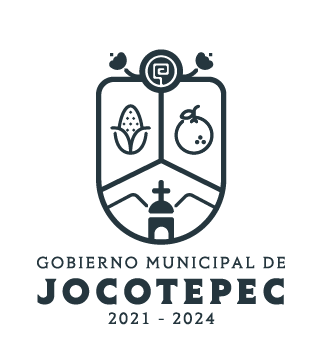 ¿Cuáles fueron las acciones proyectadas (obras, proyectos o programas) o Planeadas para este trimestre?Programa 1 programa para fortalecer a la población en condiciones de vulnerabilidadPrograma 3 personas adultas mayoresActividad 5 Programa 65 y másActividad 2 transporte escolar y movilidad del alumno o personas que lo requieren Actividad 4 Becas Benito JuárezActividad 3 gestión del programa “Recrea educando para la vida” Actividad 7 Jalisco Te ReconoceResultados Trimestrales (Describir cuáles fueron los programas, proyectos, actividades y/o obras que se realizaron en este trimestre). Programa 1 : Personas adultas mayores Programa 2 :  Programa para fortalecer a la población en condiciones de vulnerabilidad Actividad 4 Becas Benito Juárez: Entregas de apoyo en efectivoActividad 5 Programa 65 y más: Entrega de apoyo a los adultos de la tercera edad.Actividad 2 transporte escolar y movilidad del alumno o personas que lo requieren Actividad 3 gestión del programa “Recrea educando para la vida” Jalisco IncluyenteMujeres Líderes del HogarMontos (si los hubiera) del desarrollo de dichas actividades. ¿Se ajustó a lo presupuestado?N/AEn que beneficia a la población o un grupo en específico lo desarrollado en este trimestre.Mejora el bienestar y la calidad de vida de la población adulta. Propicia las condiciones de equidad, mejorara el aprovechamiento escolar y disminuye el índice de deserción. ¿A qué programa de su POA pertenecen las acciones realizadas y a que Ejes del Plan Municipal de Desarrollo 2021-2024 se alinean?	  Estrategias 1,2 actividades, 2, 3, 4,5              EJE 7.- DERECHOS HUMANOS, INCLUSIÓN E IGUALDAD             De manera puntual basándose en la pregunta 2 (Resultados Trimestrales) y en su POA, llene la siguiente tabla, según el trabajo realizado este trimestre.NºPROGRAMA O ACTIVIDAD POA 2023ACTIVIDAD NO CONTEMPLADA (Llenar esta columna solo en caso de existir alguna estrategia no prevista)Nº LINEAS DE ACCIÓN O ACTIVIDADES PROYECTADASNº LINEAS DE ACCIÓN O ACTIVIDADES REALIZADASRESULTADO(Actvs. realizadas/Actvs. Proyectadas*100)1programa para fortalecer a la población en condiciones de vulnerabilidad12430%3Programa personas adultas mayores12620 %3 Actividad Gestión del programa recrea educando para la vida 55100%2Actividad Transporte escolar y movilidad del alumno o personas que lo requieren 44100 %4Actividad Becas Benito Juárez55100%5Actividad Programa 65 y más55100%Jalisco Incluyente33100%Mujeres líderes del Hogar33100%TOTAL81%